School Holiday List 2023/24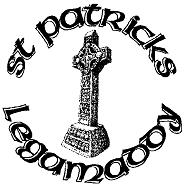 New academic year commences Tuesday 29th August(all dates are inclusive)These holidays are in accordance with those harmonised by CCMS, EA Transport and School Meals. We will make every effort to attempt to keep to these days and parents will be notified in good time if any changes are necessary.Term 127th October- 3rd November           Halloween Holidays22nd December – 2nd January         Christmas HolidaysTerm 29th-16th February                             Mid Term Break18th March                                        St Patrick’s Day28th March -5th April                        Easter HolidaysTerm 36th May                                                May Bank Holiday27th May – 31st May                          Mid-term break½ day 28th June                                  Summer Holidays